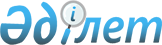 V шақырылған аудандық мәслихаттың XXXIV cессиясының 2015 жылғы 23 желтоқсандағы № 291-V "2016-2018 жылдарға арналған аудандық бюджет туралы" шешіміне өзгерістер мен толықтыру енгізу туралы
					
			Күшін жойған
			
			
		
					Атырау облысы Исатай ауданы мәслихатының 2016 жылғы 4 қарашадағы № 53-VI шешімі. Атырау облысының Әділет департаментінде 2016 жылғы 22 қарашада № 3678 болып тіркелді. Күші жойылды - Атырау облысы Исатай аудандық мәслихатының 2017 жылғы 24 наурыздағы № 80-VI шешімімен      Ескерту. Күші жойылды - Атырау облысы Исатай аудандық мәслихатының 24.03.2017 № 80-VI шешімімен (алғашқы ресми жарияланған күнінен кейін күнтізбелік он күн өткен соң қолданысқа енгізіледі).

      Қазақстан Республикасының 2008 жылғы 4 желтоқсандағы Бюджет кодексінің 109-бабына, "Қазақстан Республикасындағы жергілікті мемлекеттік басқару және өзін-өзі басқару туралы" Қазақстан Республикасының 2001 жылғы 23 қаңтардағы Заңының 6 бабы 1 тармағы 1) тармақшасына сәйкес және аудан әкімдігі ұсынған 2016-2018 жылдарға арналған аудандық бюджетті нақтылау туралы ұсынысын қарап, аудандық мәслихат ШЕШІМ ҚАБЫЛДАДЫ:

      Аудандық мәслихаттың 2015 жылғы 23 желтоқсандағы № 291-V "2016-2018 жылдарға арналған аудандық бюджет туралы" (нормативтік құқықтық актілерді мемлекеттік тіркеу тізіліміне № 3444 санымен тіркелген, "Нарын таңы" газетіне 2016 жылғы 21 қаңтарда жарияланған) шешіміне келесі өзгерістер мен толықтыру енгізілсін:

      1-тармақтың:

      1) тармақшасында:

      "3 721 226" деген сандар "3 682 043" деген сандармен ауыстырылсын;

      "1 898 770" деген сандар "1 862 419" деген сандармен ауыстырылсын;

      "7 615" деген сандар "11 065" деген сандармен ауыстырылсын; 

      "4 648" деген сандар "6 028" деген сандармен ауыстырылсын; 

      "1 810 193" деген сандар "1 802 531" деген сандармен ауыстырылсын; 

      2) тармақшасында:

      "3 742 793" деген сандар "3 701 538" деген сандармен ауыстырылсын;

      3) тармақшасында:

      "28 634" деген сандар "21 608" деген сандармен ауыстырылсын; 

      "28 634" деген сандар "31 815" деген сандармен ауыстырылсын; 

      "0" деген сан "10 207" деген сандармен ауыстырылсын; 

      5) тармақшасында:

      "-50 201" деген сандар "-41 103" деген сандармен ауыстырылсын;

      6) тармақшасында:

      "50 201" деген сандар "41 103" деген сандармен ауыстырылсын; 

      "28 634" деген сандар "29 743" деген сандармен ауыстырылсын; 

      "0" деген сан "10 207" деген сандармен ауыстырылсын; 

      5-тармақта:

      "590 816" деген сандар "602 316" деген сандармен ауыстырылсын;

      "2 933" деген сандар "2 931" деген сандармен ауыстырылсын;

      "52 067" деген сандар "45 067" деген сандармен ауыстырылсын;

      "4 068" деген сандар "3 914" деген сандармен ауыстырылсын;

      келесі мазмұндағы жолдармен толықтырылсын:

      "цифрлық білім беру инфрақұрылымын құруға мемлекеттік білім беру тапсырысын ұлғайтуға – 1 984 мың теңге;"

      6-тармақта:

      "82 084" деген сандар "89 760" деген сандармен ауыстырылсын;

      "білім беру нысандарын күрделі жөндеу үшін жобалау-сметалық құжаттама жасақтауға – 2 400 мың теңге" деген жол алынып тасталсын;

      "17 639" деген сандар "22 768" деген сандармен ауыстырылсын;

      "28 824" деген сандар "29 981" деген сандармен ауыстырылсын;

      "бруцеллезбен ауыратын санитариялық союға бағытталған ауылшаруашылығы малдардың (ірі қара және ұсақ малдың) құнын (50%-ға дейін) өтеуге – 400 мың теңге" деген жол алынып тасталсын;

      "1" деген сан "319" деген сандармен ауыстырылсын.

      7-тармақта:

      "6 900" деген сандар "6 665" деген сандармен ауыстырылсын;

      "8 100" деген сандар "4 980" деген сандармен ауыстырылсын.

      2. Көрсетілген шешімнің 1, 5 және 6 қосымшалары осы шешімнің 1, 2 және 3 қосымшаларына сәйкес жаңа редакцияда мазмұндалсын;

      көрсетілген шешім осы шешімнің 4-қосымшасына сәйкес 7-қосымшамен толықтырылсын. 

      3. Осы шешімнің орындалуын бақылау аудандық мәслихаттың бюджет, қаржы, кәсіпкерлікті дамыту, аграрлық мәселелер және экология жөніндегі тұрақты комиссиясына (А. Рахметов) жүктелсін.

      4. Осы шешім 2016 жылдың 1 қаңтарынан бастап қолданысқа енгізіледі.

 2016 жылға арналған аудандық бюджет 2016 жылға арналған аудандық бюджеттің құрамында әрбір ауылдық округ әкімі аппаратының бюджеттік бағдарламаларын қаржыландыру мөлшері 2016 жылға жергілікті өзін-өзі басқару органдарына берілетін трансферттер Мекемелердің өзгертілетін кассалық шығындары
					© 2012. Қазақстан Республикасы Әділет министрлігінің «Қазақстан Республикасының Заңнама және құқықтық ақпарат институты» ШЖҚ РМК
				
      Аудандық мәслихаттың кезектен
тыс сессиясының төрағасы

Р. Абшеев

      Аудандық мәслихат хатшысы

Н. Мұханбеталиев
Аудандық мәслихаттың 2016 жылғы "4" қарашадағы № 53 - VI шешіміне 1-қосымшаАудандық мәслихаттың 2015 жылғы "23" желтоқсандағы № 291-V шешіміне 1-қосымшаСанаты

Санаты

Санаты

Санаты

Сомасы (мың теңге)

Сыныбы

Сыныбы

Сыныбы

Сомасы (мың теңге)

Кіші сыныбы

Кіші сыныбы

Сомасы (мың теңге)

Атауы

І Кірістер

3 682 043

1

Салықтық түсімдері

1 862 419

01

Табыс салығы

202 263

2

Жеке табыс салығы

202 263

03

Әлеуметтік салық

75 183

1

Әлеуметтік салық

75 183

04

Меншікке салынатын салықтар

1 563 773

1

Мүлікке салынатын салықтар

1 534 357

3

Жер салығы

1 677

4

Көлік құралдарына салынатын салық

27 574

5

Бірыңғай жер салығы

165

05

Тауарларға, жұмыстарға және қызметтерге салынатын iшкi салықтар

17 295

2

Акциздер

2 744

3

Табиғи және басқа да ресустарды пайдаланғаны үшін түсетін түсімдер

4 540

4

Кәсіпкерлік және кәсіби қызметті жүргізгені үшін алынатын алымдар

9 958

5

Ойын бизнесіне салық

53

08

Заңдық маңызы бар әрекеттерді жасағаны және (немесе) оған уәкілеттігі бар мемлекеттік органдар немесе лауазымды адамдар құжаттар бергені үшін алынатын міндетті төлемдер

 

3 905

1

Мемлекеттік баж

3 905

2

Салықтық емес түсімдер

11 065

01

Мемлекеттік меншіктен түсетін кірістер

9 330

5

Мемлекет меншігіндегі мүлікті жалға беруден түсетін кірістер

9 289

7

Мемлекеттік бюджеттен берілетін кредиттер бойынша сыйақылар

14

9

Мемлекет меншігінен түсетін басқа да кірістер

27

04

Мемлекеттік бюджеттен қаржыландырылатын, сондай-ақ Қазақстан Республикасы Ұлттық Банкінің бюджетінен (шығыстар сметасынан) ұсталатын және қаржыландырылатын мемлекеттік мекемелер салатын айыппұлдар, өсімпұлдар, санкциялар, өндіріп алулар

55

1

Мұнай секторы ұйымдарынан түсетiн түсiмдердi қоспағанда, мемлекеттiк бюджеттен қаржыландырылатын, сондай-ақ Қазақстан Республикасы Ұлттық Банкiнiң бюджетiнен (шығыстар сметасынан) ұсталатын және қаржыландырылатын мемлекеттiк мекемелер салатын айыппұлдар, өсiмпұлдар, санкциялар, өндiрiп алулар

55

06

Басқа да салықтық емес түсімдер

1 680

1

Басқа да салықтық емес түсімдер

1 680

3

Негізгі капиталды сатудан түсетін түсімдер

6 028

01

Мемлекеттік мекемелерге бекітілген мемлекеттік мүлікті сату

250

1

Мемлекеттік мекемелерге бекітілген мемлекеттік мүлікті сату

250

03

Жерді және материалдық емес активтерді сату

5 778

1

Жерді сату

5 778

4

Трансферттердің түсімдері

1 802 531

02

Мемлекеттік басқарудың жоғарғы тұрған органдарынан түсетін трансферттер

1 802 531

2

Облыстық бюджеттен түсетін трансферттер

1 802 531

Функционалдық топ

Функционалдық топ

Функционалдық топ

Функционалдық топ

Функционалдық топ

Функционалдық топ

Функционалдық топ

Функционалдық топ

Функционалдық топ

Сомасы (мың теңге)

Кіші функционалдық топ

Кіші функционалдық топ

Кіші функционалдық топ

Кіші функционалдық топ

Кіші функционалдық топ

Кіші функционалдық топ

Кіші функционалдық топ

Кіші функционалдық топ

Бюджеттік бағдарлама әкімшісі

Бюджеттік бағдарлама әкімшісі

Бюджеттік бағдарлама әкімшісі

Бюджеттік бағдарлама әкімшісі

Бюджеттік бағдарлама әкімшісі

Бюджеттік бағдарлама

Бюджеттік бағдарлама

Бюджеттік бағдарлама

Бюджеттік бағдарлама

Атауы

Атауы

ІІ Шығыстар

ІІ Шығыстар

3 701 538

1

Жалпы сипаттағы мемлекеттiк қызметтер

Жалпы сипаттағы мемлекеттiк қызметтер

360 147

01

01

01

Мемлекеттiк басқарудың жалпы функцияларын орындайтын өкiлдi, атқарушы және басқа органдар

Мемлекеттiк басқарудың жалпы функцияларын орындайтын өкiлдi, атқарушы және басқа органдар

288 564

112

Аудан (облыстық маңызы бар қала) мәслихатының аппараты

Аудан (облыстық маңызы бар қала) мәслихатының аппараты

21 352

001

001

Аудан (облыстық маңызы бар қала) мәслихатының қызметін қамтамасыз ету жөніндегі қызметтер

Аудан (облыстық маңызы бар қала) мәслихатының қызметін қамтамасыз ету жөніндегі қызметтер

21 052

003

003

Мемлекеттік органның күрделі шығыстары

Мемлекеттік органның күрделі шығыстары

300

122

Аудан (облыстық маңызы бар қала) әкімінің аппараты

Аудан (облыстық маңызы бар қала) әкімінің аппараты

66 321

001

001

Аудан (облыстық маңызы бар қала) әкімінің қызметін қамтамасыз ету жөніндегі қызметтер

Аудан (облыстық маңызы бар қала) әкімінің қызметін қамтамасыз ету жөніндегі қызметтер

65 435

003

003

Мемлекеттік органның күрделі шығыстары

Мемлекеттік органның күрделі шығыстары

886

123

Қаладағы аудан, аудандық маңызы бар қала, кент, ауыл, ауылдық округ әкімінің аппараты

Қаладағы аудан, аудандық маңызы бар қала, кент, ауыл, ауылдық округ әкімінің аппараты

200 891

001

001

Қаладағы аудан, аудандық маңызы бар қаланың, кент, ауыл, ауылдық округ әкімінің қызметін қамтамасыз ету жөніндегі қызметтер

Қаладағы аудан, аудандық маңызы бар қаланың, кент, ауыл, ауылдық округ әкімінің қызметін қамтамасыз ету жөніндегі қызметтер

162 532

022

022

Мемлекеттік органның күрделі шығыстары

Мемлекеттік органның күрделі шығыстары

7 535

032

032

Ведомстволық бағыныстағы мемлекеттік мекемелерінің және ұйымдарының күрделі шығыстары

Ведомстволық бағыныстағы мемлекеттік мекемелерінің және ұйымдарының күрделі шығыстары

30 824

02

02

02

Қаржылық қызмет

Қаржылық қызмет

1 566

459

Ауданның (облыстық маңызы бар қаланың) экономика және қаржы бөлімі

Ауданның (облыстық маңызы бар қаланың) экономика және қаржы бөлімі

1 566

003

003

Салық салу мақсатында мүлікті бағалауды жүргізу

Салық салу мақсатында мүлікті бағалауды жүргізу

535

010

010

Жекешелендіру, коммуналдық меншікті басқару, жекешелендіруден кейінгі қызмет және осыған байланысты дауларды реттеу 

Жекешелендіру, коммуналдық меншікті басқару, жекешелендіруден кейінгі қызмет және осыған байланысты дауларды реттеу 

1 031

09

09

09

Жалпы сипаттағы өзге де мемлекеттiк қызметтер

Жалпы сипаттағы өзге де мемлекеттiк қызметтер

70 017

458

Ауданның (облыстық маңызы бар қаланың) тұрғын үй-коммуналдық шаруашылығы, жолаушылар көлігі және автомобиль жолдары бөлімі

Ауданның (облыстық маңызы бар қаланың) тұрғын үй-коммуналдық шаруашылығы, жолаушылар көлігі және автомобиль жолдары бөлімі

24 901

001

001

Жергілікті деңгейде тұрғын үй-коммуналдық шаруашылығы, жолаушылар көлігі және автомобиль жолдары саласындағы мемлекеттік саясатты іске асыру жөніндегі қызметтер

Жергілікті деңгейде тұрғын үй-коммуналдық шаруашылығы, жолаушылар көлігі және автомобиль жолдары саласындағы мемлекеттік саясатты іске асыру жөніндегі қызметтер

24 801

013

013

Мемлекеттік органның күрделі шығыстары

Мемлекеттік органның күрделі шығыстары

100

459

Ауданның (облыстық маңызы бар қаланың) экономика және қаржы бөлімі

Ауданның (облыстық маңызы бар қаланың) экономика және қаржы бөлімі

24 943

001

001

Ауданның (облыстық маңызы бар қаланың) экономикалық саясаттың қалыптастыру мен дамыту, мемлекеттік жоспарлау, бюджеттік атқару және коммуналдық меншігін басқару саласындағы мемлекеттік саясатты іске асыру жөніндегі қызметтер 

Ауданның (облыстық маңызы бар қаланың) экономикалық саясаттың қалыптастыру мен дамыту, мемлекеттік жоспарлау, бюджеттік атқару және коммуналдық меншігін басқару саласындағы мемлекеттік саясатты іске асыру жөніндегі қызметтер 

24 471

015

015

Мемлекеттік органның күрделі шығыстары

Мемлекеттік органның күрделі шығыстары

472

801

Ауданның (облыстық маңызы бар қаланың) жұмыспен қамту, әлеуметтік бағдарламалар және азаматтық хал актілерін тіркеу бөлімі

Ауданның (облыстық маңызы бар қаланың) жұмыспен қамту, әлеуметтік бағдарламалар және азаматтық хал актілерін тіркеу бөлімі

20 173

001

001

Жергілікті деңгейде жұмыспен қамту, әлеуметтік бағдарламалар және азаматтық хал актілерін тіркеу саласындағы мемлекеттік саясатты іске асыру жөніндегі қызметтер

Жергілікті деңгейде жұмыспен қамту, әлеуметтік бағдарламалар және азаматтық хал актілерін тіркеу саласындағы мемлекеттік саясатты іске асыру жөніндегі қызметтер

20 173

2

Қорғаныс

Қорғаныс

17 295

01

01

01

Әскери мұқтаждар

Әскери мұқтаждар

14 628

122

Аудан (облыстық маңызы бар қала) әкімінің аппараты

Аудан (облыстық маңызы бар қала) әкімінің аппараты

14 628

005

005

Жалпыға бірдей әскери міндетті атқару шеңберіндегі іс-шаралар

Жалпыға бірдей әскери міндетті атқару шеңберіндегі іс-шаралар

14 628

02

02

02

Төтенше жағдайлар жөнiндегi жұмыстарды ұйымдастыру

Төтенше жағдайлар жөнiндегi жұмыстарды ұйымдастыру

2 667

122

Аудан (облыстық маңызы бар қала) әкімінің аппараты

Аудан (облыстық маңызы бар қала) әкімінің аппараты

2 667

007

007

Аудандық (қалалық) ауқымдағы дала өрттерінің, сондай-ақ мемлекеттік өртке қарсы қызмет органдары құрылмаған елдi мекендерде өрттердің алды алу және оларды сөндіру жөніндегі іс-шаралар

Аудандық (қалалық) ауқымдағы дала өрттерінің, сондай-ақ мемлекеттік өртке қарсы қызмет органдары құрылмаған елдi мекендерде өрттердің алды алу және оларды сөндіру жөніндегі іс-шаралар

2 667

3

Қоғамдық тәртіп, қауіпсіздік, құқықтық, сот, қылмыстық-атқару қызметі

Қоғамдық тәртіп, қауіпсіздік, құқықтық, сот, қылмыстық-атқару қызметі

1 900

09

09

09

Қоғамдық тәртіп, қауіпсіздік саласындағы басқа да қызметтер

Қоғамдық тәртіп, қауіпсіздік саласындағы басқа да қызметтер

1 900

458

Ауданның (облыстық маңызы бар қаланың) тұрғын үй-коммуналдық шаруашылығы, жолаушылар көлігі және автомобиль жолдары бөлімі

 

Ауданның (облыстық маңызы бар қаланың) тұрғын үй-коммуналдық шаруашылығы, жолаушылар көлігі және автомобиль жолдары бөлімі

 

1 900

021

021

Елді мекендерде жол қозғалысы қауіпсіздігін қамтамасыз ету

Елді мекендерде жол қозғалысы қауіпсіздігін қамтамасыз ету

1 900

4

Білім беру

Білім беру

2 336 999

01

01

01

Мектепке дейiнгi тәрбие және оқыту

Мектепке дейiнгi тәрбие және оқыту

439 373

123

Қаладағы аудан, аудандық маңызы бар қала, кент, ауыл, ауылдық округ әкімінің аппараты

Қаладағы аудан, аудандық маңызы бар қала, кент, ауыл, ауылдық округ әкімінің аппараты

421 721

004

004

Мектепке дейінгі тәрбие мен оқыту ұйымдарының қызметін қамтамасыз ету

Мектепке дейінгі тәрбие мен оқыту ұйымдарының қызметін қамтамасыз ету

308 831

041

041

Мектепке дейінгі білім беру ұйымдарында мемлекеттік білім беру тапсырысын іске асыруға

Мектепке дейінгі білім беру ұйымдарында мемлекеттік білім беру тапсырысын іске асыруға

112 890

464

Ауданның (облыстық маңызы бар қаланың) білім бөлімі

Ауданның (облыстық маңызы бар қаланың) білім бөлімі

17 652

040

040

Мектепке дейінгі білім беру ұйымдарында мемлекеттік білім беру тапсырысын іске асыруға

Мектепке дейінгі білім беру ұйымдарында мемлекеттік білім беру тапсырысын іске асыруға

17 652

02

02

02

Бастауыш, негізгі орта және жалпы орта білім беру

Бастауыш, негізгі орта және жалпы орта білім беру

1 748 774

464

Ауданның (облыстық маңызы бар қаланың) білім бөлімі

Ауданның (облыстық маңызы бар қаланың) білім бөлімі

1 714 996

003

003

Жалпы білім беру

Жалпы білім беру

1 576 957

006

006

Балаларға қосымша білім беру 

Балаларға қосымша білім беру 

138 039

465

Ауданның (облыстық маңызы бар қаланың) дене шынықтыру және спорт бөлімі

Ауданның (облыстық маңызы бар қаланың) дене шынықтыру және спорт бөлімі

33 778

017

017

Балалар мен жасөспірімдерге спорт бойынша қосымша білім беру

Балалар мен жасөспірімдерге спорт бойынша қосымша білім беру

33 778

09

09

09

Бiлiм беру саласындағы өзге де қызметтер

Бiлiм беру саласындағы өзге де қызметтер

148 852

464

Ауданның (облыстық маңызы бар қаланың) білім бөлімі

Ауданның (облыстық маңызы бар қаланың) білім бөлімі

148 852

001

001

Жергілікті деңгейде білім беру саласындағы мемлекеттік саясатты іске асыру жөніндегі қызметтер

Жергілікті деңгейде білім беру саласындағы мемлекеттік саясатты іске асыру жөніндегі қызметтер

20 127

005

005

Ауданның (облыстық маңызы бар қаланың) мемлекеттік білім беру мекемелер үшін оқулықтар мен оқу-әдiстемелiк кешендерді сатып алу және жеткізу

Ауданның (облыстық маңызы бар қаланың) мемлекеттік білім беру мекемелер үшін оқулықтар мен оқу-әдiстемелiк кешендерді сатып алу және жеткізу

55 840

012

012

Мемлекеттік органның күрделі шығыстары

Мемлекеттік органның күрделі шығыстары

8 544

015

015

Жетім баланы (жетім балаларды) және ата-аналарының қамқорынсыз қалған баланы (балаларды) күтіп-ұстауға қамқоршыларға (қорғаншыларға) ай сайынғы ақшалай қаражат төлемдері

 

Жетім баланы (жетім балаларды) және ата-аналарының қамқорынсыз қалған баланы (балаларды) күтіп-ұстауға қамқоршыларға (қорғаншыларға) ай сайынғы ақшалай қаражат төлемдері

 

5 142

029

029

Балалар мен жасөспірімдердің психикалық денсаулығын зерттеу және халыққа психологиялық-медициналық-педагогикалық консультациялық көмек көрсету

Балалар мен жасөспірімдердің психикалық денсаулығын зерттеу және халыққа психологиялық-медициналық-педагогикалық консультациялық көмек көрсету

12 893

067

067

Ведомстволық бағыныстағы мемлекеттік мекемелерінің және ұйымдарының күрделі шығыстары

Ведомстволық бағыныстағы мемлекеттік мекемелерінің және ұйымдарының күрделі шығыстары

46 306

6

Әлеуметтiк көмек және әлеуметтiк қамсыздандыру

Әлеуметтiк көмек және әлеуметтiк қамсыздандыру

165 234

01

01

01

Әлеуметтiк қамсыздандыру

Әлеуметтiк қамсыздандыру

8 303

801

Ауданның (облыстық маңызы бар қаланың) жұмыспен қамту, әлеуметтік бағдарламалар және азаматтық хал актілерін тіркеу бөлімі

Ауданның (облыстық маңызы бар қаланың) жұмыспен қамту, әлеуметтік бағдарламалар және азаматтық хал актілерін тіркеу бөлімі

8 303

010

010

Мемлекеттік атаулы әлеуметтік көмек 

Мемлекеттік атаулы әлеуметтік көмек 

807

016

016

18 жасқа дейінгі балаларға мемлекеттік жәрдемақылар

18 жасқа дейінгі балаларға мемлекеттік жәрдемақылар

7 496

02

02

02

Әлеуметтiк көмек

Әлеуметтiк көмек

155 204

123

Қаладағы аудан, аудандық маңызы бар қала, кент, ауыл, ауылдық округ әкімінің аппараты

Қаладағы аудан, аудандық маңызы бар қала, кент, ауыл, ауылдық округ әкімінің аппараты

18 968

003

003

Мұқтаж азаматтарға үйінде әлеуметтік көмек көрсету

Мұқтаж азаматтарға үйінде әлеуметтік көмек көрсету

18 968

801

Ауданның (облыстық маңызы бар қаланың) жұмыспен қамту, әлеуметтік бағдарламалар және азаматтық хал актілерін тіркеу бөлімі

Ауданның (облыстық маңызы бар қаланың) жұмыспен қамту, әлеуметтік бағдарламалар және азаматтық хал актілерін тіркеу бөлімі

136 236

004

004

Жұмыспен қамту бағдарламасы

Жұмыспен қамту бағдарламасы

55 936

006

006

Ауылдық жерлерде тұратын денсаулық сақтау, білім беру, әлеуметтік қамтамасыз ету, мәдениет, спорт және ветеринар мамандарына отын сатып алуға Қазақстан Республикасының заңнамасына сәйкес әлеуметтік көмек көрсету

Ауылдық жерлерде тұратын денсаулық сақтау, білім беру, әлеуметтік қамтамасыз ету, мәдениет, спорт және ветеринар мамандарына отын сатып алуға Қазақстан Республикасының заңнамасына сәйкес әлеуметтік көмек көрсету

4 050

007

007

Тұрғын үйге көмек көрсету

Тұрғын үйге көмек көрсету

75

009

009

Үйден тәрбиеленіп оқытылатын мүгедек балаларды материалдық қамтамасыз ету

Үйден тәрбиеленіп оқытылатын мүгедек балаларды материалдық қамтамасыз ету

998

011

011

Жергілікті өкілетті органдардың шешімі бойынша мұқтаж азаматтардың жекелеген топтарына әлеуметтік көмек

Жергілікті өкілетті органдардың шешімі бойынша мұқтаж азаматтардың жекелеген топтарына әлеуметтік көмек

61 868

017

017

Мүгедектерді оңалту жеке бағдарламасына сәйкес, мұқтаж мүгедектерді міндетті гигиеналық құралдармен және ымдау тілі мамандарының қызмет көрсетуін, жеке көмекшілермен қамтамасыз ету 

Мүгедектерді оңалту жеке бағдарламасына сәйкес, мұқтаж мүгедектерді міндетті гигиеналық құралдармен және ымдау тілі мамандарының қызмет көрсетуін, жеке көмекшілермен қамтамасыз ету 

12 930

023

023

Жұмыспен қамту орталықтарының қызметін қамтамасыз ету

Жұмыспен қамту орталықтарының қызметін қамтамасыз ету

379

09

09

09

Әлеуметтiк көмек және әлеуметтiк қамтамасыз ету салаларындағы өзге де қызметтер

Әлеуметтiк көмек және әлеуметтiк қамтамасыз ету салаларындағы өзге де қызметтер

1 727

801

Ауданның (облыстық маңызы бар қаланың) жұмыспен қамту, әлеуметтік бағдарламалар және азаматтық хал актілерін тіркеу бөлімі

Ауданның (облыстық маңызы бар қаланың) жұмыспен қамту, әлеуметтік бағдарламалар және азаматтық хал актілерін тіркеу бөлімі

1 727

018

018

Жәрдемақыларды және басқа да әлеуметтік төлемдерді есептеу, төлеу мен жеткізу бойынша қызметтерге ақы төлеу

Жәрдемақыларды және басқа да әлеуметтік төлемдерді есептеу, төлеу мен жеткізу бойынша қызметтерге ақы төлеу

1 727

7

Тұрғын үй-коммуналдық шаруашылық

Тұрғын үй-коммуналдық шаруашылық

206 887

01

01

01

Тұрғын үй шаруашылығы

Тұрғын үй шаруашылығы

17 343

123

Қаладағы аудан, аудандық маңызы бар қала, кент, ауыл, ауылдық округ әкімінің аппараты

Қаладағы аудан, аудандық маңызы бар қала, кент, ауыл, ауылдық округ әкімінің аппараты

2 024

007

007

Аудандық маңызы бар қаланың, кенттің, ауылдың, ауылдық округтің мемлекеттік тұрғын үй қорының сақталуын ұйымдастыру

Аудандық маңызы бар қаланың, кенттің, ауылдың, ауылдық округтің мемлекеттік тұрғын үй қорының сақталуын ұйымдастыру

2 024

458

Ауданның (облыстық маңызы бар қаланың) тұрғын үй-коммуналдық шаруашылығы, жолаушылар көлігі және автомобиль жолдары бөлімі

Ауданның (облыстық маңызы бар қаланың) тұрғын үй-коммуналдық шаруашылығы, жолаушылар көлігі және автомобиль жолдары бөлімі

15 000

004

004

Азаматтардың жекелеген санаттарын тұрғын үймен қамтамасыз ету

Азаматтардың жекелеген санаттарын тұрғын үймен қамтамасыз ету

15 000

464

Ауданның (облыстық маңызы бар қаланың) білім бөлімі

Ауданның (облыстық маңызы бар қаланың) білім бөлімі

319

026

026

Жұмыспен қамту 2020 жол картасы бойынша қалаларды және ауылдық елді мекендерді дамыту шеңберінде объектілерді жөндеу

Жұмыспен қамту 2020 жол картасы бойынша қалаларды және ауылдық елді мекендерді дамыту шеңберінде объектілерді жөндеу

319

02

02

02

Коммуналдық шаруашылық

Коммуналдық шаруашылық

180 424

123

Қаладағы аудан, аудандық маңызы бар қала, кент, ауыл, ауылдық округ әкімінің аппараты

Қаладағы аудан, аудандық маңызы бар қала, кент, ауыл, ауылдық округ әкімінің аппараты

14 088

014

014

Елді мекендерді сумен жабдықтауды ұйымдастыру

Елді мекендерді сумен жабдықтауды ұйымдастыру

14 088

458

Ауданның (облыстық маңызы бар қаланың) тұрғын үй-коммуналдық шаруашылығы, жолаушылар көлігі және автомобиль жолдары бөлімі

Ауданның (облыстық маңызы бар қаланың) тұрғын үй-коммуналдық шаруашылығы, жолаушылар көлігі және автомобиль жолдары бөлімі

49 282

012

012

Сумен жабдықтау және су бұру жүйесінің жұмыс істеуі

Сумен жабдықтау және су бұру жүйесінің жұмыс істеуі

33 115

026

026

Ауданның (облыстық маңызы бар қаланың) коммуналдық меншігіндегі жылу жүйелерін қолдануды ұйымдастыру

Ауданның (облыстық маңызы бар қаланың) коммуналдық меншігіндегі жылу жүйелерін қолдануды ұйымдастыру

16 167

467

Ауданның (облыстық маңызы бар қаланың) құрылыс бөлімі

Ауданның (облыстық маңызы бар қаланың) құрылыс бөлімі

117 054

005

005

Коммуналдық шаруашылығын дамыту

Коммуналдық шаруашылығын дамыту

17 945

006

006

Сумен жабдықтау және су бұру жүйесін дамыту 

Сумен жабдықтау және су бұру жүйесін дамыту 

99 109

03

03

03

Елді-мекендерді абаттандыру

Елді-мекендерді абаттандыру

9 120

123

Қаладағы аудан, аудандық маңызы бар қала, кент, ауыл, ауылдық округ әкімінің аппараты

Қаладағы аудан, аудандық маңызы бар қала, кент, ауыл, ауылдық округ әкімінің аппараты

300

011

011

Елді мекендерді абаттандыру мен көгалдандыру

Елді мекендерді абаттандыру мен көгалдандыру

300

458

Ауданның (облыстық маңызы бар қаланың) тұрғын үй-коммуналдық шаруашылығы, жолаушылар көлігі және автомобиль жолдары бөлімі

Ауданның (облыстық маңызы бар қаланың) тұрғын үй-коммуналдық шаруашылығы, жолаушылар көлігі және автомобиль жолдары бөлімі

8 820

016

016

Елдi мекендердiң санитариясын қамтамасыз ету

Елдi мекендердiң санитариясын қамтамасыз ету

8 820

8

Мәдениет, спорт, туризм және ақпараттық кеңістiк

Мәдениет, спорт, туризм және ақпараттық кеңістiк

205 792

01

01

01

Мәдениет саласындағы қызмет

Мәдениет саласындағы қызмет

115 956

123

Қаладағы аудан, аудандық маңызы бар қала, кент, ауыл, ауылдық округ әкімінің аппараты

Қаладағы аудан, аудандық маңызы бар қала, кент, ауыл, ауылдық округ әкімінің аппараты

55 366

006

006

Жергілікті деңгейде мәдени-демалыс жұмыстарын қолдау

Жергілікті деңгейде мәдени-демалыс жұмыстарын қолдау

55 366

455

Ауданның (облыстық маңызы бар қаланың) мәдениет және тілдерді дамыту бөлімі

Ауданның (облыстық маңызы бар қаланың) мәдениет және тілдерді дамыту бөлімі

56 110

003

003

Мәдени-демалыс жұмысын қолдау

Мәдени-демалыс жұмысын қолдау

56 110

467

Ауданның (облыстық маңызы бар қаланың) құрылыс бөлімі

Ауданның (облыстық маңызы бар қаланың) құрылыс бөлімі

4 480

011

011

Мәдениет обьектілерін дамыту

Мәдениет обьектілерін дамыту

4 480

02

02

02

Спорт

Спорт

10 901

465

Ауданның (облыстық маңызы бар қаланың) дене шынықтыру және спорт бөлімі 

Ауданның (облыстық маңызы бар қаланың) дене шынықтыру және спорт бөлімі 

10 901

001

001

Жергілікті деңгейде дене шынықтыру және спорт саласындағы мемлекеттік саясатты іске асыру жөніндегі қызметтер

Жергілікті деңгейде дене шынықтыру және спорт саласындағы мемлекеттік саясатты іске асыру жөніндегі қызметтер

5 801

004

004

Мемлекеттік органның күрделі шығыстары

Мемлекеттік органның күрделі шығыстары

100

006

006

Аудандық (облыстық маңызы бар қалалық) деңгейде спорттық жарыстар өткiзу

Аудандық (облыстық маңызы бар қалалық) деңгейде спорттық жарыстар өткiзу

800

007

007

Әртүрлi спорт түрлерi бойынша аудан (облыстық маңызы бар қала) құрама командаларының мүшелерiн дайындау және олардың облыстық спорт жарыстарына қатысуы

Әртүрлi спорт түрлерi бойынша аудан (облыстық маңызы бар қала) құрама командаларының мүшелерiн дайындау және олардың облыстық спорт жарыстарына қатысуы

4 200

03

03

03

Ақпараттық кеңістік

Ақпараттық кеңістік

48 089

455

Ауданның (облыстық маңызы бар қаланың) мәдениет және тілдерді дамыту бөлімі

Ауданның (облыстық маңызы бар қаланың) мәдениет және тілдерді дамыту бөлімі

43 721

006

006

Аудандық (қалалық) кiтапханалардың жұмыс iстеуi

Аудандық (қалалық) кiтапханалардың жұмыс iстеуi

43 721

456

Ауданның (облыстық маңызы бар қаланың) ішкі саясат бөлімі

Ауданның (облыстық маңызы бар қаланың) ішкі саясат бөлімі

4 368

002

002

Мемлекеттік ақпараттық саясат жүргізу жөніндегі қызметтер

Мемлекеттік ақпараттық саясат жүргізу жөніндегі қызметтер

4 368

09

09

09

Мәдениет, спорт, туризм және ақпараттық кеңiстiктi ұйымдастыру жөнiндегi өзге де қызметтер

Мәдениет, спорт, туризм және ақпараттық кеңiстiктi ұйымдастыру жөнiндегi өзге де қызметтер

30 846

455

Ауданның (облыстық маңызы бар қаланың) мәдениет және тілдерді дамыту бөлімі

Ауданның (облыстық маңызы бар қаланың) мәдениет және тілдерді дамыту бөлімі

13 955

001

001

Жергілікті деңгейде тілдерді және мәдениетті дамыту саласындағы мемлекеттік саясатты іске асыру жөніндегі қызметтер

Жергілікті деңгейде тілдерді және мәдениетті дамыту саласындағы мемлекеттік саясатты іске асыру жөніндегі қызметтер

8 555

032

032

Ведомстволық бағыныстағы мемлекеттік мекемелерінің және ұйымдарының күрделі шығыстары

Ведомстволық бағыныстағы мемлекеттік мекемелерінің және ұйымдарының күрделі шығыстары

5 400

456

Ауданның (облыстық маңызы бар қаланың) ішкі саясат бөлімі

Ауданның (облыстық маңызы бар қаланың) ішкі саясат бөлімі

16 891

001

001

Жергілікті деңгейде ақпарат, мемлекеттілікті нығайту және азаматтардың әлеуметтік сенімділігін қалыптастыру саласында мемлекеттік саясатты іске асыру жөніндегі қызметтер

Жергілікті деңгейде ақпарат, мемлекеттілікті нығайту және азаматтардың әлеуметтік сенімділігін қалыптастыру саласында мемлекеттік саясатты іске асыру жөніндегі қызметтер

7 922

003

003

Жастар саясаты саласында іс-шараларды іске асыру

Жастар саясаты саласында іс-шараларды іске асыру

8 969

9

Отын-энергетика кешенi және жер қойнауын пайдалану

Отын-энергетика кешенi және жер қойнауын пайдалану

164 635

1

1

1

Отын және энергетика

Отын және энергетика

164 635

467

Ауданның (облыстық маңызы бар қаланың) құрылыс бөлімі

Ауданның (облыстық маңызы бар қаланың) құрылыс бөлімі

164 635

009

009

Жылу-энергетикалық жүйені дамыту

Жылу-энергетикалық жүйені дамыту

164 635

10

Ауыл, су, орман, балық шаруашылығы, ерекше қорғалатын табиғи аумақтар, қоршаған ортаны және жануарлар дүниесін қорғау, жер қатынастары

Ауыл, су, орман, балық шаруашылығы, ерекше қорғалатын табиғи аумақтар, қоршаған ортаны және жануарлар дүниесін қорғау, жер қатынастары

88 085

01

01

01

Ауыл шаруашылығы

Ауыл шаруашылығы

40 373

459

Ауданның (облыстық маңызы бар қаланың) экономика және қаржы бөлімі

Ауданның (облыстық маңызы бар қаланың) экономика және қаржы бөлімі

7 790

099

099

Мамандардың әлеуметтік көмек көрсетуі жөніндегі шараларды іске асыру

Мамандардың әлеуметтік көмек көрсетуі жөніндегі шараларды іске асыру

7 790

462

Ауданның (облыстық маңызы бар қаланың) ауыл шаруашылығы бөлімі

Ауданның (облыстық маңызы бар қаланың) ауыл шаруашылығы бөлімі

11 208

001

001

Жергілікті деңгейде ауыл шаруашылығы саласындағы мемлекеттік саясатты іске асыру жөніндегі қызметтер

Жергілікті деңгейде ауыл шаруашылығы саласындағы мемлекеттік саясатты іске асыру жөніндегі қызметтер

11 208

467

Ауданның (облыстық маңызы бар қаланың) құрылыс бөлімі

Ауданның (облыстық маңызы бар қаланың) құрылыс бөлімі

1 500

010

010

Ауыл шаруашылығы объектілерін дамыту

Ауыл шаруашылығы объектілерін дамыту

1 500

473

Ауданның (облыстық маңызы бар қаланың) ветеринария бөлімі

Ауданның (облыстық маңызы бар қаланың) ветеринария бөлімі

19 875

001

001

Жергілікті деңгейде ветеринария саласындағы мемлекеттік саясатты іске асыру жөніндегі қызметтер

Жергілікті деңгейде ветеринария саласындағы мемлекеттік саясатты іске асыру жөніндегі қызметтер

14 035

005

005

Мал көмінділерінің (биотермиялық шұңқырлардың) жұмыс істеуін қамтамасыз ету

Мал көмінділерінің (биотермиялық шұңқырлардың) жұмыс істеуін қамтамасыз ету

1 416

007

007

Қаңғыбас иттер мен мысықтарды аулауды және жоюды ұйымдастыру

Қаңғыбас иттер мен мысықтарды аулауды және жоюды ұйымдастыру

700

010

010

Ауыл шаруашылығы жануарларын сәйкестендіру жөніндегі іс-шараларды өткізу

Ауыл шаруашылығы жануарларын сәйкестендіру жөніндегі іс-шараларды өткізу

3 724

06

06

06

Жер қатынастары

Жер қатынастары

11 749

463

Ауданның (облыстық маңызы бар қаланың) жер қатынастары бөлімі

Ауданның (облыстық маңызы бар қаланың) жер қатынастары бөлімі

11 749

001

001

Аудан (облыстық маңызы бар қала) аумағында жер қатынастарын реттеу саласындағы мемлекеттік саясатты іске асыру жөніндегі қызметтер

Аудан (облыстық маңызы бар қала) аумағында жер қатынастарын реттеу саласындағы мемлекеттік саясатты іске асыру жөніндегі қызметтер

11 419

007

007

Мемлекеттік органның күрделі шығыстары

Мемлекеттік органның күрделі шығыстары

330

09

09

09

Ауыл, су, орман, балық шаруашылығы, қоршаған ортаны қорғау және жер қатынастары саласындағы басқа да қызметтер

Ауыл, су, орман, балық шаруашылығы, қоршаған ортаны қорғау және жер қатынастары саласындағы басқа да қызметтер

35 963

473

Ауданның (облыстық маңызы бар қаланың) ветеринария бөлімі

Ауданның (облыстық маңызы бар қаланың) ветеринария бөлімі

35 963

011

011

Эпизоотияға қарсы іс-шаралар жүргізу

Эпизоотияға қарсы іс-шаралар жүргізу

35 963

11

Өнеркәсіп, сәулет, қала құрылысы және құрылыс қызметі

Өнеркәсіп, сәулет, қала құрылысы және құрылыс қызметі

29 822

02

02

02

Сәулет, қала құрылысы және құрылыс қызметі

Сәулет, қала құрылысы және құрылыс қызметі

29 822

467

Ауданның (облыстық маңызы бар қаланың) құрылыс бөлімі

Ауданның (облыстық маңызы бар қаланың) құрылыс бөлімі

20 660

001

001

Жергілікті деңгейде құрылыс саласындағы мемлекеттік саясатты іске асыру жөніндегі қызметтер

Жергілікті деңгейде құрылыс саласындағы мемлекеттік саясатты іске асыру жөніндегі қызметтер

20 560

017

017

Мемлекеттік органның күрделі шығыстары

Мемлекеттік органның күрделі шығыстары

100

468

Ауданның (облыстық маңызы бар қаланың) сәулет және қала құрылысы бөлімі

Ауданның (облыстық маңызы бар қаланың) сәулет және қала құрылысы бөлімі

9 162

001

001

Жергілікті деңгейде сәулет және қала құрылысы саласындағы мемлекеттік саясатты іске асыру жөніндегі қызметтер

 

Жергілікті деңгейде сәулет және қала құрылысы саласындағы мемлекеттік саясатты іске асыру жөніндегі қызметтер

 

9 062

004

004

Мемлекеттік органның күрделі шығыстары

Мемлекеттік органның күрделі шығыстары

100

12

Көлiк және коммуникация

Көлiк және коммуникация

20 108

01

01

01

Автомобиль көлiгi

Автомобиль көлiгi

20 108

458

Ауданның (облыстық маңызы бар қаланың) тұрғын үй-коммуналдық шаруашылығы, жолаушылар көлігі және автомобиль жолдары бөлімі

Ауданның (облыстық маңызы бар қаланың) тұрғын үй-коммуналдық шаруашылығы, жолаушылар көлігі және автомобиль жолдары бөлімі

20 108

023

023

Автомобиль жолдарының жұмыс істеуін қамтамасыз ету

Автомобиль жолдарының жұмыс істеуін қамтамасыз ету

6 000

045

045

Аудандық маңызы бар автомобиль жолдарын және елді-мекендердің көшелерін күрделі және орташа жөндеу

Аудандық маңызы бар автомобиль жолдарын және елді-мекендердің көшелерін күрделі және орташа жөндеу

14 108

13

Басқалар

Басқалар

48 797

03

03

03

Кәсiпкерлiк қызметтi қолдау және бәсекелестікті қорғау

Кәсiпкерлiк қызметтi қолдау және бәсекелестікті қорғау

8 802

469

Ауданның (облыстық маңызы бар қаланың) кәсіпкерлік бөлімі

Ауданның (облыстық маңызы бар қаланың) кәсіпкерлік бөлімі

8 802

001

001

Жергілікті деңгейде кәсіпкерлікті дамыту саласындағы мемлекеттік саясатты іске асыру жөніндегі қызметтер

Жергілікті деңгейде кәсіпкерлікті дамыту саласындағы мемлекеттік саясатты іске асыру жөніндегі қызметтер

8 802

09

09

09

Басқалар

Басқалар

39 995

123

Қаладағы аудан, аудандық маңызы бар қала, кент, ауыл, ауылдық округ әкімінің аппараты

Қаладағы аудан, аудандық маңызы бар қала, кент, ауыл, ауылдық округ әкімінің аппараты

23 707

040

040

"Өңірлерді дамыту" Бағдарламасы шеңберінде өңірлерді экономикалық дамытуға жәрдемдесу бойынша шараларды іске асыру

"Өңірлерді дамыту" Бағдарламасы шеңберінде өңірлерді экономикалық дамытуға жәрдемдесу бойынша шараларды іске асыру

23 707

459

Ауданның (облыстық маңызы бар қаланың) экономика және қаржы бөлімі

Ауданның (облыстық маңызы бар қаланың) экономика және қаржы бөлімі

16 288

012

012

Ауданның (облыстық маңызы бар қаланың) жергілікті атқарушы органының резерві 

Ауданның (облыстық маңызы бар қаланың) жергілікті атқарушы органының резерві 

16 288

14

Борышқа қызмет көрсету

Борышқа қызмет көрсету

14

01

01

01

Борышқа қызмет көрсету

Борышқа қызмет көрсету

14

459

Ауданның (облыстық маңызы бар қаланың) экономика және қаржы бөлімі

Ауданның (облыстық маңызы бар қаланың) экономика және қаржы бөлімі

14

021

021

Жергілікті атқарушы органдардың облыстық бюджеттен қарыздар бойынша сыйақылар мен өзге де төлемдерді төлеу бойынша борышына қызмет көрсету

Жергілікті атқарушы органдардың облыстық бюджеттен қарыздар бойынша сыйақылар мен өзге де төлемдерді төлеу бойынша борышына қызмет көрсету

14

15

Трансферттер

Трансферттер

55 823

01

01

01

Трансферттер

Трансферттер

55 823

459

Ауданның (облыстық маңызы бар қаланың) экономика және қаржы бөлімі

Ауданның (облыстық маңызы бар қаланың) экономика және қаржы бөлімі

55 823

006

006

Нысаналы пайдаланылмаған (толық пайдаланылмаған) трансферттерді қайтару

Нысаналы пайдаланылмаған (толық пайдаланылмаған) трансферттерді қайтару

127

051

051

Жергілікті өзін-өзі басқару органдарына берілетін трансферттер

 

Жергілікті өзін-өзі басқару органдарына берілетін трансферттер

 

55 695

054

054

Қазақстан Республикасының Ұлттық қорынан берілетін нысаналы трансферт есебінен республикалық бюджеттен бөлінген пайдаланылмаған (түгел пайдаланылмаған) нысаналы трансферттердің сомасын қайтару

Қазақстан Республикасының Ұлттық қорынан берілетін нысаналы трансферт есебінен республикалық бюджеттен бөлінген пайдаланылмаған (түгел пайдаланылмаған) нысаналы трансферттердің сомасын қайтару

1

Функционалдық топ

Функционалдық топ

Функционалдық топ

Функционалдық топ

Функционалдық топ

Функционалдық топ

Функционалдық топ

Функционалдық топ

Сомасы (мың теңге)

Сомасы (мың теңге)

Бюджеттік бағдарлама әкімшісі

Бюджеттік бағдарлама әкімшісі

Бюджеттік бағдарлама әкімшісі

Бюджеттік бағдарлама әкімшісі

Бюджеттік бағдарлама әкімшісі

Бюджеттік бағдарлама әкімшісі

Сомасы (мың теңге)

Сомасы (мың теңге)

Бюджеттік бағдарлама

Бюджеттік бағдарлама

Бюджеттік бағдарлама

Бюджеттік бағдарлама

Бюджеттік бағдарлама

Сомасы (мың теңге)

Сомасы (мың теңге)

Атауы

Атауы

Атауы

Атауы

Атауы

ІІІ Таза бюджеттік кредит беру

ІІІ Таза бюджеттік кредит беру

21 608

21 608

Бюджеттік кредиттер

Бюджеттік кредиттер

31 815

31 815

10

10

Ауыл, су, орман, балық шаруашылығы, ерекше қорғалатын табиғи аумақтар, қоршаған ортаны және жануарлар дүниесін қорғау, жер қатынастары

Ауыл, су, орман, балық шаруашылығы, ерекше қорғалатын табиғи аумақтар, қоршаған ортаны және жануарлар дүниесін қорғау, жер қатынастары

31 815

31 815

459

Ауданның (облыстық маңызы бар қаланың) экономика және қаржы бөлімі

Ауданның (облыстық маңызы бар қаланың) экономика және қаржы бөлімі

31 815

31 815

018

018

018

Мамандарды әлеуметтік қолдау шараларын іске асыруға берілетін бюджеттік кредиттер

Мамандарды әлеуметтік қолдау шараларын іске асыруға берілетін бюджеттік кредиттер

31 815

31 815

Санаты

Санаты

Санаты

Санаты

Сомасы (мың теңге)

Сыныбы

Сыныбы

Сыныбы

Сомасы (мың теңге)

Кіші сыныбы

Кіші сыныбы

Сомасы (мың теңге)

Атауы

Атауы

Бюджеттік кредиттерді өтеу

10 207

5

Бюджеттік кредиттерді өтеу

10 207

01

Бюджеттік кредиттерді өтеу

10 207

1

Мемлекеттік бюджеттен берілген бюджеттік кредиттерді өтеу

10 207

Функционалдық топ

Функционалдық топ

Функционалдық топ

Функционалдық топ

Сомасы (мың теңге)

Бюджеттік бағдарлама әкімшісі

Бюджеттік бағдарлама әкімшісі

Бюджеттік бағдарлама әкімшісі

Сомасы (мың теңге)

Бюджеттік бағдарлама

Бюджеттік бағдарлама

Сомасы (мың теңге)

Атауы

Атауы

IV.Қаржы активтерімен жасалатын операциялар бойынша сальдо

0

Қаржы активтерін сатып алу

0

13

Басқалар

0

Басқалар

0

459

Ауданның (облыстық маңызы бар қаланың) экономика және қаржы бөлімі

0

014

Заңды тұлғалардың жарғылық капиталын қалыптастыру немесе ұлғайту

0

Санаты

Санаты

Санаты

Санаты

Сомасы (мың теңге)

Сыныбы

Сыныбы

Сыныбы

Сомасы (мың теңге)

Кіші сыныбы

Кіші сыныбы

Сомасы (мың теңге)

Мемлекеттің қаржы активтерін сатудан түсетін түсімдер

0

6

Мемлекеттің қаржы активтерін сатудан түсетін түсімдер

0

01

Мемлекеттің қаржы активтерін сатудан түсетін түсімдер

0

1

Қаржы активтерін ел ішінде сатудан түсетін түсімдер

0

V.Бюджет тапшылығы (профициті)

-41 103

VI.Бюджет тапшылығын қаржыландыру (профицитін пайдалану)

41 103

Санаты

Санаты

Санаты

Санаты

Сомасы (мың теңге)

Сыныбы

Сыныбы

Сыныбы

Сомасы (мың теңге)

Кіші сыныбы

Кіші сыныбы

Сомасы (мың теңге)

 Атауы

 Атауы

7

Қарыздар түсімі

29 743

01

Мемлекеттік ішкі қарыздар

29 743

2

Қарыз алу келісім-шарттары

29 743

Функционалдық топ

Функционалдық топ

Функционалдық топ

Функционалдық топ

Сомасы (мың теңге)

Бюджеттік бағдарлама әкімшісі

Бюджеттік бағдарлама әкімшісі

Бюджеттік бағдарлама әкімшісі

Сомасы (мың теңге)

Бюджеттік бағдарлама

Бюджеттік бағдарлама

Сомасы (мың теңге)

Атауы

Атауы

Қарыздарды өтеу

10 207

16

Қарыздарды өтеу

10 207

Қарыздарды өтеу

10 207

459

Ауданның (облыстық маңызы бар қаланың) экономика және қаржы бөлімі

10 207

005

Жергілікті атқарушы органның жоғары тұрған бюджет алдындағы борышын өтеу

10 207

Санаты

Санаты

Санаты

Санаты

Сомасы (мың теңге)

Сыныбы

Сыныбы

Сыныбы

Сомасы (мың теңге)

Кіші сыныбы

Кіші сыныбы

Сомасы (мың теңге)

 Атауы

 Атауы

8

Бюджет қаражатының пайдаланылатын қалдықтары

21 567

01

Бюджет қаражаты қалдықтары

21 567

1

Бюджет қаражатының бос қалдықтары

21 567

Аудандық мәслихаттың 2016 жылғы "4" қарашадағы № 53 - VI шешіміне 2 қосымшаАудандық мәслихаттың 2015 жылғы "23" желтоқсандағы № 291-V шешіміне 5 қосымшаАудандық мәслихаттың 2016 жылғы "4" қарашадағы № 53 - VI шешіміне 3 қосымшаАудандық мәслихаттың 2015 жылғы "23" желтоқсандағы № 291-V шешіміне 6 қосымшаБюджеттік сыныптама коды

Салықтық түсімдер атауы

Ауылдық округтердің атауы

Ауылдық округтердің атауы

Ауылдық округтердің атауы

Ауылдық округтердің атауы

Ауылдық округтердің атауы

Ауылдық округтердің атауы

Ауылдық округтердің атауы

Ауылдық округтердің атауы

Бюджеттік сыныптама коды

Салықтық түсімдер атауы

Аққыстау

Исатай

Жанбай

Забурын

Нарын

Қамыскала

Тұщықудык

Барлығы (мың теңге)

101202

Төлем көзінен салық салынбайтын табыстардан ұсталатын жеке табыс салығы 

15121

1350

2950

900

670

5748

3600

30339

104102

Жеке тұлғалардың мүлкiне салынатын салық

479

23

104

39

90

170

200

1105

104302

Елдi мекендер жерлерiне жеке тұлғалардан алынатын жер салығы

297

39

44

10

75

150

200

815

104309

Елдi мекендер жерлерiне жеке тұлғалардан алынатын жер салығын қоспағанда, жер салығы

215

221

226

662

104401

Заңды тұлғалардан көлiк құралдарына салынатын салық

1500

454

1954

104402

Жеке тұлғалардан көлiк құралдарына салынатын салық

2489

1063

3888

2230

3377

3890

3883

20820

20101

2475

7207

3179

4212

9958

8563

55695

Аудандық маслихаттың 2016 жылғы 4 қарашадағы № 53-VI шешіміне 4 қосымшаАудандық маслихаттың 2015 жылғы 23 желтоқсандағы № 291-V шешіміне 7 қосымшаР/с №

М/м коды

Бұрынғы нұсқа

Бұрынғы нұсқа

Бұрынғы нұсқа

Бұрынғы нұсқа

Бұрынғы нұсқа

Бұрынғы нұсқа

Жаңа нұсқа

Жаңа нұсқа

Жаңа нұсқа

Р/с №

М/м коды

Бюджеттік бағдарлама әкімгері

Бюджеттік бағдарлама әкімгері

Бюджеттік бағдарлама әкімгері

Бюджеттік бағдарлама әкімгері

Жоспар

Кассалық шығын

ерекшелік

Жоспар

Кассалық шығын

Р/с №

М/м коды

бюджеттік бағдарлама

бюджеттік бағдарлама

Жоспар

Кассалық шығын

ерекшелік

Жоспар

Кассалық шығын

Р/с №

М/м коды

кіші бағдарлама

кіші бағдарлама

Жоспар

Кассалық шығын

ерекшелік

Жоспар

Кассалық шығын

Р/с №

М/м коды

ерекшелік

Жоспар

Кассалық шығын

ерекшелік

Жоспар

Кассалық шығын

1

1121253

112

001

011

111

129000,00

128446,00

131

129000,00

128446,00

2

1121253

112

001

011

121

11000,00

10275,00

135

15000,00

13627,00

3

1121253

112

001

011

122

4000,00

3352,00

Барлығы

144000,00

142073,00

144000,00

142073,00

4

1121253

112

001

015

111

242000,00

241570,00

131

242000,00

241570,00

5

1121253

112

001

015

121

19000,00

18239,00

135

25000,00

23445,00

6

1121253

112

001

015

122

6000,00

5206,00

Барлығы

267000,00

265015,00

267000,00

265015,00

7

1221254

122

001

011

111

194000,00

193250,00

131

217000,00

215371,00

8

1221254

122

001

011

113

23000,00

22121,00

9

1221254

122

001

011

121

11000,00

10382,00

135

20000,00

19028,00

10

1221254

122

001

011

122

9000,00

8646,00

Барлығы

237000,00

234399,00

237000,00

234399,00

11

1221254

122

001

015

111

468000,00

467713,00

131

546000,00

545580,00

12

1221254

122

001

015

113

78000,00

77867,00

13

1221254

122

001

015

121

26000,00

25257,00

135

36000,00

34790,00

14

1221254

122

001

015

122

10000,00

9533,00

Барлығы

582000,00

580370,00

582000,00

580370,00

15

4621255

462

001

011

111

171000,00

170526,00

131

171000,00

170526,00

16

4621255

462

001

011

121

19000,00

18810,00

135

19000,00

18810,00

Барлығы

190000,00

189336,00

190000,00

189336,00

17

4621255

462

001

015

111

281000,00

280320,00

131

281000,00

280320,00

18

4621255

462

001

015

121

31000,00

30910,00

135

31000,00

30910,00

Барлығы

312000,00

311230,00

312000,00

311230,00

19

1231281

123

001

011

111

45000,00

44766,00

131

53000,00

52227,00

20

1231281

123

001

011

113

8000,00

7461,00

21

1231281

123

001

011

121

3000,00

2418,00

135

6000,00

4434,00

22

1231281

123

001

011

122

3000,00

2016,00

Барлығы

59000,00

56661,00

59000,00

56661,00

23

1231281

123

001

015

111

448000,00

447672,00

131

523000,00

522284,00

24

1231281

123

001

015

113

75000,00

74612,00

25

1231281

123

001

015

121

25000,00

24156,00

135

46000,00

44304,00

26

1231281

123

001

015

122

21000,00

20148,00

Барлығы

569000,00

566588,00

569000,00

566588,00

27

8011264

801

001

011

111

432000,00

431226,00

131

451000,00

449453,00

28

8011264

801

001

011

113

19000,00

18227,00

29

8011264

801

001

011

121

23000,00

22306,00

135

42000,00

40886,00

30

8011264

801

001

011

122

19000,00

18580,00

Барлығы

493000,00

490339,00

493000,00

490339,00

31

8011264

801

001

015

111

924000,00

923579,00

131

969000,00

967822,00

32

8011264

801

001

015

113

45000,00

44243,00

33

8011264

801

001

015

121

48000,00

47780,00

135

88000,00

87596,00

34

8011264

801

001

015

122

40000,00

39816,00

Барлығы

1057000,00

1055418,00

1057000,00

1055418,00

35

1231278

123

001

011

111

136000,00

135642,00

131

152000,00

151642,00

36

1231278

123

001

011

113

16000,00

16000,00

37

1231278

123

001

011

121

8000,00

7320,00

135

15000,00

13420,00

38

1231278

123

001

011

122

7000,00

6100,00

Барлығы

167000,00

165062,00

167000,00

165062,00

39

1231278

123

001

015

111

265000,00

264589,00

131

304000,00

303589,00

40

1231278

123

001

015

113

39000,00

39000,00

41

1231278

123

001

015

121

15000,00

14187,00

135

27000,00

25383,00

42

1231278

123

001

015

122

12000,00

11196,00

Барлығы

331000,00

328972,00

331000,00

328972,00

43

4551265

455

001

011

111

302000,00

301928,00

131

346000,00

345928,00

44

4551265

455

001

011

113

44000,00

44000,00

45

4551265

455

001

011

121

17000,00

16302,00

135

31000,00

29892,00

46

4551265

455

001

011

122

14000,00

13590,00

Барлығы

377000,00

375820,00

377000,00

375820,00

47

4551265

455

001

015

111

327000,00

326018,00

131

374000,00

372738,00

48

4551265

455

001

015

113

47000,00

46720,00

49

4551265

455

001

015

121

18000,00

17606,00

135

33000,00

32275,00

50

4551265

455

001

015

122

15000,00

14669,00

51

4551265

455

001

015

161

22000,00

21210,00

136

22000,00

21210,00

Барлығы

429000,00

426223,00

429000,00

426223,00

52

4671252

467

001

011

111

377000,00

376811,00

131

377000,00

376811,00

53

4671252

467

001

011

121

21000,00

20352,00

135

38000,00

37315,00

54

4671252

467

001

011

122

17000,00

16963,00

Барлығы

415000,00

414126,00

415000,00

414126,00

55

4671252

467

001

015

111

714000,00

713898,00

131

714000,00

713898,00

56

4671252

467

001

015

121

39000,00

38549,00

135

72000,00

70665,00

57

4671252

467

001

015

122

33000,00

32116,00

Барлығы

786000,00

784563,00

786000,00

784563,00

58

4651254

465

001

011

111

228000,00

227055,00

131

228000,00

227055,00

59

4651254

465

001

011

121

13000,00

12278,00

135

24000,00

22506,00

60

4651254

465

001

011

122

11000,00

10228,00

Барлығы

252000,00

249561,00

252000,00

249561,00

61

4651254

465

001

015

111

443000,00

442871,00

131

443000,00

442871,00

62

4651254

465

001

015

121

22000,00

21927,00

135

41000,00

40199,00

63

4651254

465

001

015

122

19000,00

18272,00

Барлығы

484000,00

483070,00

484000,00

483070,00

64

4631254

463

001

011

111

279000,00

278675,00

131

313000,00

312493,00

65

4631254

463

001

011

113

34000,00

33818,00

66

4631254

463

001

011

121

25000,00

24252,00

135

39000,00

37524,00

67

4631254

463

001

011

122

14000,00

13272,00

Барлығы

352000,00

350017,00

352000,00

350017,00

68

4631254

463

001

015

111

638000,00

637607,00

131

722000,00

720884,00

69

4631254

463

001

015

113

84000,00

83277,00

70

4631254

463

001

015

121

35000,00

34617,00

135

64000,00

62821,00

71

4631254

463

001

015

122

29000,00

28204,00

Барлығы

786000,00

783705,00

786000,00

783705,00

72

4591253

459

001

011

111

221000,00

220763,00

131

221000,00

220763,00

73

4591253

459

001

011

121

10000,00

9874,00

135

20000,00

19553,00

74

4591253

459

001

011

122

10000,00

9679,00

Барлығы

241000,00

240316,00

241000,00

240316,00

75

4591253

459

001

015

111

435000,00

434849,00

131

435000,00

434849,00

76

4591253

459

001

015

121

66000,00

65037,00

135

86000,00

84395,00

77

4591253

459

001

015

122

20000,00

19358,00

Барлығы

521000,00

519244,00

521000,00

519244,00

78

1231280

123

001

011

111

199000,00

198990,00

131

199000,00

198990,00

79

1231280

123

001

011

121

11000,00

10746,00

135

20000,00

19698,00

80

1231280

123

001

011

122

9000,00

8952,00

Барлығы

219000,00

218688,00

219000,00

218688,00

81

1231280

123

001

015

111

437000,00

436404,00

131

437000,00

436404,00

82

1231280

123

001

015

121

24000,00

23568,00

135

44000,00

43206,00

83

1231280

123

001

015

122

20000,00

19638,00

Барлығы

481000,00

479610,00

481000,00

479610,00

84

1231275

123

001

011

111

404000,00

403908,00

131

404000,00

403908,00

85

1231275

123

001

011

121

19000,00

18358,00

135

35000,00

33657,00

86

1231275

123

001

011

122

16000,00

15299,00

Барлығы

439000,00

437565,00

439000,00

437565,00

87

1231275

123

001

015

111

779000,00

778094,00

131

902000,00

900204,00

88

1231275

123

001

015

113

123000,00

122110,00

135

84000,00

83364,00

89

1231275

123

001

015

121

46000,00

45472,00

90

1231275

123

001

015

122

38000,00

37892,00

Барлығы

986000,00

983568,00

986000,00

983568,00

91

4731255

473

001

011

111

305000,00

304341,00

131

324000,00

322746,00

92

4731255

473

001

011

113

19000,00

18405,00

135

31000,00

30139,00

93

4731255

473

001

011

121

17000,00

16443,00

94

4731255

473

001

011

122

14000,00

13696,00

Барлығы

355000,00

352885,00

355000,00

352885,00

95

4731255

473

001

015

111

789000,00

788951,00

131

832000,00

831601,00

96

4731255

473

001

015

113

43000,00

42650,00

135

79000,00

78106,00

97

4731255

473

001

015

121

43000,00

42603,00

98

4731255

473

001

015

122

36000,00

35503,00

Барлығы

911000,00

909707,00

911000,00

909707,00

99

4581257

458

001

011

111

302000,00

301034,00

131

340000,00

338729,00

100

4581257

458

001

011

113

38000,00

37695,00

101

4581257

458

001

011

121

15000,00

14887,00

135

29000,00

28778,00

102

4581257

458

001

011

122

14000,00

13891,00

Барлығы

369000,00

367507,00

369000,00

367507,00

103

4581257

458

001

015

111

758000,00

757902,00

131

840000,00

839485,00

104

4581257

458

001

015

113

82000,00

81583,00

105

4581257

458

001

015

121

44000,00

43662,00

135

84000,00

82701,00

106

4581257

458

001

015

122

40000,00

39039,00

Барлығы

924000,00

922186,00

924000,00

922186,00

107

4641424

464

001

011

111

181000,00

180314,00

131

201000,00

199427,00

108

4641424

464

001

011

113

20000,00

19113,00

109

4641424

464

001

011

121

11000,00

10928,00

135

20000,00

19368,00

110

4641424

464

001

011

122

9000,00

8440,00

Барлығы

221000,00

218795,00

221000,00

218795,00

111

4641424

464

001

015

111

319000,00

318652,00

131

361000,00

360594,00

112

4641424

464

001

015

113

42000,00

41942,00

113

4641424

464

001

015

121

21000,00

20230,00

135

38000,00

37087,00

114

4641424

464

001

015

122

17000,00

16857,00

Барлығы

399000,00

397681,00

399000,00

397681,00

115

1231279

123

001

011

111

241000,00

240474,00

131

241000,00

240474,00

116

1231279

123

001

011

121

16000,00

15998,00

117

1231279

123

001

011

122

14000,00

13898,00

135

30000,00

29896,00

Барлығы

271000,00

270370,00

271000,00

270370,00

118

1231279

123

001

015

111

429000,00

428534,00

131

429000,00

428534,00

119

1231279

123

001

015

121

112000,00

111524,00

120

1231279

123

001

015

122

20000,00

20000,00

135

132000,00

131524,00

Барлығы

561000,00

560058,00

561000,00

560058,00

121

1231277

123

001

011

111

13000,00

12494,00

131

13000,00

12494,00

Барлығы

13000,00

12494,00

13000,00

12494,00

122

1231277

123

001

015

111

138000,00

137788,00

131

138000,00

137788,00

123

1231277

123

001

015

121

14000,00

13791,00

135

14000,00

13791,00

Барлығы

152000,00

151579,00

152000,00

151579,00

124

4681254

468

001

011

111

344000,00

343982,00

131

400000,00

399440,00

125

4681254

468

001

011

113

56000,00

55458,00

126

4681254

468

001

011

121

17000,00

16851,00

135

37000,00

36393,00

127

4681254

468

001

011

122

20000,00

19542,00

Барлығы

437000,00

435833,00

437000,00

435833,00

128

4681254

468

001

015

111

821000,00

820924,00

131

943000,00

942670,00

129

4681254

468

001

015

113

122000,00

121746,00

130

4681254

468

001

015

121

37000,00

36548,00

135

72000,00

71413,00

131

4681254

468

001

015

122

35000,00

34865,00

132

4681254

468

001

015

161

115000,00

115000,00

136

115000,00

115000,00

Барлығы

1130000,00

1129083,00

1130000,00

1129083,00

133

4691256

469

001

011

111

259000,00

258978,00

131

259000,00

258978,00

134

4691256

469

001

011

121

16000,00

15114,00

135

29000,00

27702,00

135

4691256

469

001

011

122

13000,00

12588,00

Барлығы

288000,00

286680,00

288000,00

286680,00

136

4691256

469

001

015

111

498000,00

497994,00

131

498000,00

497994,00

137

4691256

469

001

015

121

27000,00

26892,00

135

50000,00

49308,00

138

4691256

469

001

015

122

23000,00

22416,00

Барлығы

548000,00

547302,00

548000,00

547302,00

139

4561255

456

001

011

111

161000,00

160230,00

131

161000,00

160230,00

140

4561255

456

001

011

121

9000,00

8652,00

135

17000,00

15864,00

141

4561255

456

001

011

122

8000,00

7212,00

Барлығы

178000,00

176094,00

178000,00

176094,00

142

4561255

456

001

015

111

271000,00

270762,00

131

271000,00

270762,00

143

4561255

456

001

015

121

15000,00

14622,00

135

28000,00

26802,00

144

4561255

456

001

015

122

13000,00

12180,00

Барлығы

299000,00

297564,00

299000,00

297564,00

Жиынтығы:

Жиынтығы:

18232000,00

18167357,00

18232000,00

18167357,00

